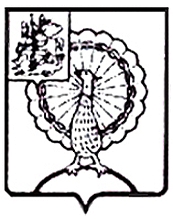 Совет депутатов городского округа СерпуховМосковской областиР Е Ш Е Н И Е№ 460/49 от 28.06.2022 Руководствуясь Гражданским кодексом Российской Федерации, Федеральным законом от 06.10.2003 № 131-ФЗ «Об общих принципах организации местного самоуправления в Российской Федерации», Федеральным законом от 13.03.2006 № 38-ФЗ «О рекламе», Федеральным законом от 26.07.2006 № 135-ФЗ «О защите конкуренции», на основании Устава муниципального образования «Городской округ Серпухов Московской области», Совет депутатов городского округа Серпухов Московской области решил:	1. Внести в решение Совета депутатов городского округа Серпухов Московской области от 15.02.2017 № 158/18 «Об утверждении Положения об организации и проведении открытого аукциона в электронной форме на право заключения договора на установку и эксплуатацию рекламной конструкции на земельном участке, здании или ином недвижимом имуществе, находящемся в муниципальной собственности муниципального образования «Городской округ Серпухов Московской области», а также земельном участке, государственная собственность на которые не разграничена, находящихся на территории муниципального образования «Городской округ Серпухов Московской области» и признании решения Совета депутатов города Серпухова от 26.09.2014 № 432/47 утратившим силу» (с изменениями от 20.05.2020 № 146/19, от 27.01.2021 № 247/29) следующие изменения:	1.1. В названии, пункте 1 слова «земельном участке, государственная собственность на которые не разграничена» заменить словами «земельном участке, государственная собственность на который не разграничена»;	1.2.  Преамбулу изложить в следующей редакции:	«Руководствуясь Гражданским кодексом Российской Федерации, Федеральным законом от 06.10.2003 № 131-ФЗ «Об общих принципах организации местного самоуправления в Российской Федерации», Федеральным законом от 13.03.2006 № 38-ФЗ «О рекламе», Федеральным законом от 26.07.2006 № 135-ФЗ «О защите конкуренции», на основании Устава муниципального образования «Городской округ Серпухов Московской области», Совет депутатов городского округа Серпухов Московской области».2. Внести в Положение об организации и проведении открытого аукциона в электронной форме на право заключения договора на установку                        и эксплуатацию рекламной конструкции на земельном участке, здании           или ином недвижимом имуществе, находящемся в собственности муниципального образования «Городской округ Серпухов Московской области», а также земельном участке, государственная собственность на который не разграничена, находящихся на территории муниципального образования «Городской округ Серпухов Московской области», утвержденное решением Совета депутатов городского округа Серпухов Московской области  от 15.02.2017 № 158/18 (с изменениями от 20.05.2020 № 146/19, от 27.01.2021 № 247/29), следующие изменения:2.1. В названии,  пункте 1 раздела 1 «Общие положения» слова «находящемся в собственности муниципального образования» заменить словами «находящемся в муниципальной собственности муниципального образования»; 2.2. Раздел 2 «Функции Организатора Электронного аукциона» изложить в следующей редакции:«2. Функции Организатора Электронного аукциона2.1. Организатором Электронного аукциона является Администрация городского округа Серпухов Московской области.2.2. Организатор Электронного аукциона осуществляет следующие функции:2.2.1 принимает решение о проведении Электронного аукциона;2.2.2 разрабатывает и утверждает Извещение о проведении Электронного аукциона (далее – Извещение), принимает решение о внесении изменений в него;2.2.3 по запросу Заявителей разъясняет положения Извещения в порядке и сроки, предусмотренные Извещением и настоящим Положением;2.2.4 формирует состав Аукционной комиссии, назначает ее председателя, заместителя председателя и секретаря;2.2.5 принимает решение об отказе от проведения Электронного аукциона;2.2.6 определяет Электронную площадку, на которой будет проводиться Электронный аукцион;2.2.7 размещает Извещение и иную необходимую информацию, связанную с проведением Электронного аукциона - в информационно-коммуникационной сети Интернет на сайте www.serpuhov.ru (далее - официальный сайт), на Официальном сайте торгов, обеспечивает их размещение на сайте ЕПТ МО, Электронной площадке;2.2.8 выполняет иные функции, предусмотренные настоящим Положением и Извещением.».2.2. Пункт 3.1. раздела 3 «Функции Аукционной комиссии» изложить в следующей редакции: «3.1. Для обеспечения организации и проведения Электронного аукциона Организатором Электронного аукциона создается Аукционная комиссия, состав которой утверждается постановлением Администрации городского округа Серпухов Московской области.»;2.3. Пункт 3.8. раздела 3 «Функции Аукционной комиссии» изложить в следующей редакции:«3.8. Исключение и замена члена Аукционной комиссии допускаются только по решению Организатора Электронного аукциона и утверждается постановлением Администрации городского округа Серпухов Московской области.»;2.4. Абзац 1 пункта 5.4. раздела 5 «Извещение о проведении Электронного аукциона» изложить в следующей редакции:«5.4. Организатор Электронного аукциона вправе принять решение о внесении изменений в Извещение не позднее, чем за 3 (три) дня до даты окончания срока подачи Заявок.».3. Направить настоящее решение Главе городского округа Серпухов       С.Н. Никитенко для подписания и официального опубликования (обнародования).4. Контроль за выполнением настоящего решения возложить                     на комиссию по перспективному развитию, экономике, научно-промышленной политике, строительству, предпринимательству и муниципальной собственности (Ерёмина Н.В.). Председатель Совета депутатов                                                           И.Н. ЕрмаковГлава городского округа                                                                С.Н. НикитенкоПодписано Главой городского округа 28.06.2022О внесении изменений в решение Совета депутатов городского округа Серпухов Московской области от 15.02.2017            № 158/18 «Об утверждении Положения об организации и проведении открытого аукциона в электронной форме на право заключения договора на установку и эксплуатацию рекламной конструкции на земельном участке, здании или ином недвижимом имуществе, находящемся в муниципальной собственности муниципального образования «Городской округ Серпухов Московской области», а также земельном участке, государственная собственность на которые не разграничена, находящихся на территории муниципального образования «Городской округ Серпухов Московской области» и признании решения Совета депутатов города Серпухова от 26.09.2014 № 432/47 утратившим силу» (с изменениями от 20.05.2020 № 146/19, от 27.01.2021           № 247/29)О внесении изменений в решение Совета депутатов городского округа Серпухов Московской области от 15.02.2017            № 158/18 «Об утверждении Положения об организации и проведении открытого аукциона в электронной форме на право заключения договора на установку и эксплуатацию рекламной конструкции на земельном участке, здании или ином недвижимом имуществе, находящемся в муниципальной собственности муниципального образования «Городской округ Серпухов Московской области», а также земельном участке, государственная собственность на которые не разграничена, находящихся на территории муниципального образования «Городской округ Серпухов Московской области» и признании решения Совета депутатов города Серпухова от 26.09.2014 № 432/47 утратившим силу» (с изменениями от 20.05.2020 № 146/19, от 27.01.2021           № 247/29)